Publicado en Ciudad de México  el 17/05/2022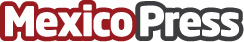  10 cosas que deben saber las empresas sobre el RESICO por De la Paz, Costemalle - DFKRégimen Simplificado de Confianza (RESICO) nuevo régimen que simplifica las gestiones y trámites de los contribuyentesDatos de contacto:Alejandra PérezMejor Gestión más negocio 5519594802Nota de prensa publicada en: https://www.mexicopress.com.mx/10-cosas-que-deben-saber-las-empresas-sobre-el_1 Categorías: Derecho Finanzas Emprendedores Recursos humanos http://www.mexicopress.com.mx